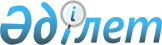 2022-2024 жылдарға арналған Нұра ауылдық округ бюджетін бекіту туралыАқтөбе облысы Ырғыз аудандық мәслихатының 2021 жылғы 31 желтоқсандағы № 97 шешімі
      Қазақстан Республикасының Бюджет Кодексінің 9-1 бабына, Қазақстан Республикасының "Қазақстан Республикасындағы жергілікті мемлекеттік басқару және өзін-өзі басқару туралы" Заңының 6 бабына сәйкес, Ырғыз аудандық мәслихаты ШЕШТІ:
      1. 2022 - 2024 жылдарға арналған Нұра ауылдық округ бюджеті тиісінше 1, 2 және 3 қосымшаларға сәйкес, оның ішінде, 2022 жылға мынадай көлемде бекітілсін:
      1) кірістер – 37 934 мың теңге, оның ішінде:
      салықтық түсімдер – 4 271 мың теңге;
      салықтық емес түсімдер - 20 мың теңге;
      негізгі капиталды сатудан түсетін түсімдер – 0 теңге;
      трансферттер түсімі – 33 643 мың теңге;
      2) шығындар – 37 978,1 мың теңге;
      3) таза бюджеттік кредиттеу – 0 теңге, оның ішінде:
      бюджеттік кредиттер – 0 теңге;
      бюджеттік кредиттерді өтеу – 0 теңге;
      4) қаржы активтерiмен жасалатын операциялар бойынша сальдо – 0 теңге, оның ішінде:
      қаржы активтерiн сатып алу – 0 теңге;
      мемлекеттің қаржы активтерін сатудан түсетін түсімдер – 0 теңге;
      5) бюджет тапшылығы (профициті) – - 44,1 мың теңге;
      6) бюджет тапшылығын қаржыландыру (профицитін пайдалану) – 44,1 мың теңге, оның ішінде:
      қарыздар түсімі – 0 теңге;
      қарыздарды өтеу – 0 теңге;
      бюджет қаражатының пайдаланылатын қалдықтары – 44,1 мың теңге.
      Ескерту. 1 тармақ жаңа редакцияда - Ақтөбе облысы Ырғыз аудандық мәслихатының 14.11.2022 № 178 шешімімен (01.01.2022 бастап қолданысқа енгізіледі).


      2. Ауылдық округ бюджетінің кірісіне мыналар есептелетін болып ескерілсін:
      Салықтық түсімдер:
      жеке табыс салығы;
      аудандық маңызы бар қаланың, ауылдың, кенттің, ауылдық округтің аумағындағы осы салықты салу объектілері бойынша жеке тұлғалардың мүлкіне салынатын салық;
      аудандық маңызы бар қаланың, ауылдың, кенттің аумағындағы жер учаскелері бойынша жеке және заңды тұлғалардан алынатын, елдi мекендер жерлерiне салынатын жер салығы;
      тұрғылықты жері аудандық маңызы бар қаланың, ауылдың, кенттің аумағындағы жеке тұлғалардан көлік құралдары салығы;
      өздерінің құрылтай құжаттарында көрсетілетін тұрған жері аудандық маңызы бар қаланың, ауылдың, кенттің аумағында орналасқан заңды тұлғалардан алынатын көлік құралдары салығы;
      бірыңғай жер салығы;
      жер учаскелерін пайдаланғаны үшін төлем;
      сыртқы (көрнекі) жарнаманы:
      аудандық маңызы бар қаладағы, ауылдағы, кенттегі үй-жайлардың шегінен тыс ашық кеңістікте;
      аудандық маңызы бар қаланың, ауылдың, кенттің, ауылдық округтің аумақтары арқылы өтетін жалпыға ортақ пайдаланылатын автомобиль жолдарының бөлiнген белдеуiнде;
      елді мекендерден тыс жердегі үй-жайлардың шегінен тыс ашық кеңістікте және жалпыға ортақ пайдаланылатын автомобиль жолдарының бөлінген белдеуінен тыс жерде орналастырғаны үшін төлемақы.
      Салықтық емес түсімдер:
      аудандық маңызы бар қалалардың, ауылдардың, кенттердің, ауылдық округтердің әкімдері әкімшілік құқық бұзушылықтар үшін салатын айыппұлдар;
      жеке және заңды тұлғалардың ерікті түрдегі алымдары;
      аудандық маңызы бар қаланың, ауылдың, кенттің, ауылдық округтің коммуналдық меншігінің (жергілікті өзін-өзі басқарудың коммуналдық меншігінің) мүлкін жалға беруден түсетін кірістер;
      аудандық маңызы бар қала, ауыл, кент, ауылдық округ бюджеттеріне түсетін басқа да салықтық емес түсімдер;
      аудандық маңызы бар қала, ауыл, кент, ауылдық округ бюджеттерінен қаржыландырылатын мемлекеттік мекемелерге бекітіп берілген мемлекеттік мүлікті сатудан түсетін ақша;
      ауыл шаруашылығы мақсатындағы жер учаскелерін сатудан түсетін түсімдерді қоспағанда, жер учаскелерін сатудан түсетін түсімдер;
      жер учаскелерін жалға беру құқығын сатқаны үшін төлемақы.
      3. Аудандық мәслихаттың 2021 жылғы 21 желтоқсандағы "2022–2024 жылдарға арналған Ырғыз аудандық бюджетін бекіту туралы" №84 шешіміне сәйкес 2022 жылға аудандық бюджеттен Нұра ауылдық округ бюджетіне берілетін субвенция 32557 мың теңге сомасында көзделді.
      4. 2022 жылға арналған Нұра ауылдық округ бюджетінде аудандық бюджет арқылы республикалық бюджеттен және Қазақстан Республикасы Ұлттық қорынан ағымдағы нысаналы трансферттер түсетіні ескерілсін:
      азаматтық қызметшілердің жекелеген санаттарының, мемлекеттік бюджет қаражаты есебінен ұсталатын ұйымдар қызметкерлерінің, қазыналық кәсіпорындар қызметкерлерінің жалақысын көтеруге - 1 086 мың теңге.
      Аталған трансферттерінің сомасын бөлу ауылдық округ әкімінің шешімі негізінде айқындалады.
      Ескерту. 4 тармақ жаңа редакцияда - Ақтөбе облысы Ырғыз аудандық мәслихатының 20.06.2022 № 150 шешімімен (01.01.2022 бастап қолданысқа енгізіледі).


      5. Осы шешім 2022 жылғы 1 қаңтардан бастап қолданысқа енгізіледі 2022 жылға арналған Нұра ауылдық округ бюджеті
      Ескерту. 1 қосымша жаңа редакцияда - Ақтөбе облысы Ырғыз аудандық мәслихатының 14.11.2022 № 178 шешімімен (01.01.2022 бастап қолданысқа енгізіледі). 2023 жылға арналған Нұра ауылдық округ бюджеті 2024 жылға арналған Нұра ауылдық округ бюджеті
					© 2012. Қазақстан Республикасы Әділет министрлігінің «Қазақстан Республикасының Заңнама және құқықтық ақпарат институты» ШЖҚ РМК
				
      Ырғыз аудандық мәслихатының хатшысы 

Н. Қызбергенов
Аудандық мәслихаттың 2021 жылғы 31 желтоқсандағы № 97 шешіміне 1-қосымша
Санаты
Санаты
Санаты
Санаты
Сомасы (мың теңге)
Сыныбы
Сыныбы
Сыныбы
Сомасы (мың теңге)
Ішкі сыныбы
Ішкі сыныбы
Сомасы (мың теңге)
Атауы
Сомасы (мың теңге)
1
2
3
4
5
І. Кірістер
37 934
1
Салықтық түсімдер
4 271
04
Меншiкке салынатын салықтар
 2 506 
1
Мүлiкке салынатын салықтар
96
4
Көлiк құралдарына салынатын салық
 2 410
05
Тауарларға, жұмыстарға және қызметтерге салынатын iшкi салықтар
1 765
3
Табиғи және басқа ресурстарды пайдаланғаны үшін түсетін түсімдер
1 765
2
Салықтық емес түсiмдер
20
06
Басқа да салықтық емес түсiмдер
20
1
Басқа да салықтық емес түсiмдер
20
4
Трансферттердің түсімдері
33 643
02
Мемлекеттiк басқарудың жоғары тұрған органдарынан түсетiн трансферттер
33 643
3
Аудандардың (облыстық маңызы бар қаланың) бюджетінен трансферттер
33 643
Функционалдық топ
Функционалдық топ
Функционалдық топ
Функционалдық топ
Функционалдық топ
Сомасы (мың теңге)
Кіші функция
Кіші функция
Кіші функция
Кіші функция
Сомасы (мың теңге)
Бюджеттік бағдарламалардың әкімшісі
Бюджеттік бағдарламалардың әкімшісі
Бюджеттік бағдарламалардың әкімшісі
Сомасы (мың теңге)
Бағдарлама
Бағдарлама
Сомасы (мың теңге)
Атауы
Сомасы (мың теңге)
1
2
3
4
5
6
ІІ Шығындар
37 978,1
01
Жалпы сипаттағы мемлекеттiк қызметтер
35 193
1
Мемлекеттiк басқарудың жалпы функцияларын орындайтын өкiлдi, атқарушы және басқа органдар
35 193
124
Аудандық маңызы бар қала, ауыл, кент, ауылдық округ әкімінің аппараты
35 193
001
Аудандық маңызы бар қала, ауыл, кент, ауылдық округ әкімінің қызметін қамтамасыз ету жөніндегі қызметтер
35 193
07
Тұрғын үй-коммуналдық шаруашылық
2 785,1
3
Елді мекендерді көркейту
2 785,1
124
Аудандық маңызы бар қала, ауыл, кент, ауылдық округ әкімінің аппараты
2 785,1
008
Елді мекендердегі көшелерді жарықтандыру
380,1
009
Елді мекендердің санитариясын қамтамасыз ету
498
011
Елді мекендерді абаттандыру мен көгалдандыру
1 907
ІІІ.Таза бюджеттік кредиттеу
0
Бюджеттік кредиттер
0
ІV. Қаржы активтерімен жасалатын операциялар бойынша сальдо
0
Қаржы активтерін сатып алу
0
V. Бюджет тапшылығы (профициті)
- 44,1
VI. Бюджет тапшылығын қаржыландыру (профицитін пайдалану)
44,1
Санаты
Санаты
Санаты
Санаты
Сомасы (мың теңге)
Сыныбы
Сыныбы
Сыныбы
Сомасы (мың теңге)
Ішкі сыныбы
Ішкі сыныбы
Сомасы (мың теңге)
Атауы
Сомасы (мың теңге)
1
2
3
4
5
8
Бюджет қаражаттарының пайдаланылатын қалдықтары
44,1
01
Бюджет қаражаты қалдықтары
44,1
1
Бюджет қаражатының бос қалдықтары
44,1Аудандық мәслихаттың 2021 жылғы 31 желтоқсандағы № 97 шешіміне 2-қосымша
Санаты
Санаты
Санаты
Санаты
Сомасы (мың теңге)
Сыныбы
Сыныбы
Сыныбы
Сомасы (мың теңге)
Ішкі сыныбы
Ішкі сыныбы
Сомасы (мың теңге)
Атауы
Сомасы (мың теңге)
1
2
3
4
5
І. Кірістер
36 611
1
Салықтық түсімдер
2 845
04
Меншiкке салынатын салықтар
2 810
1
Мүлiкке салынатын салықтар
96
4
Көлiк құралдарына салынатын салық
 2 714
05
Тауарларға, жұмыстарға және қызметтерге салынатын iшкi салықтар
35
3
Табиғи және басқа ресурстарды пайдаланғаны үшін түсетін түсімдер
35
2
Салықтық емес түсiмдер
20
06
Басқа да салықтық емес түсiмдер
20
1
Басқа да салықтық емес түсiмдер
20
4
Трансферттердің түсімдері
33 746
02
Мемлекеттiк басқарудың жоғары тұрған органдарынан түсетiн трансферттер
33 746
3
Аудандардың (облыстық маңызы бар қаланың) бюджетінен трансферттер
33 746
Функционалдық топ
Функционалдық топ
Функционалдық топ
Функционалдық топ
Функционалдық топ
Сомасы (мың теңге)
Кіші функция
Кіші функция
Кіші функция
Кіші функция
Сомасы (мың теңге)
Бюджеттік бағдарламалардың әкімшісі
Бюджеттік бағдарламалардың әкімшісі
Бюджеттік бағдарламалардың әкімшісі
Сомасы (мың теңге)
Бағдарлама
Бағдарлама
Сомасы (мың теңге)
Атауы
Сомасы (мың теңге)
1
2
3
4
5
6
ІІ Шығындар
36 611
01
Жалпы сипаттағы мемлекеттiк қызметтер
33 746
1
Мемлекеттiк басқарудың жалпы функцияларын орындайтын өкiлдi, атқарушы және басқа органдар
33 746
124
Аудандық маңызы бар қала, ауыл, кент, ауылдық округ әкімінің аппараты
33 746
001
Аудандық маңызы бар қала, ауыл, кент, ауылдық округ әкімінің қызметін қамтамасыз ету жөніндегі қызметтер
33 746
07
Тұрғын үй-коммуналдық шаруашылық
2 865
3
Елді мекендерді көркейту
2 865
124
Аудандық маңызы бар қала, ауыл, кент, ауылдық округ әкімінің аппараты
2 865
008
Елді мекендердегі көшелерді жарықтандыру
330
009
Елді мекендердің санитариясын қамтамасыз ету
498
011
Елді мекендерді абаттандыру мен көгалдандыру
2 037
ІІІ.Таза бюджеттік кредиттеу
0
Бюджеттік кредиттер
0
ІV. Қаржы активтерімен жасалатын операциялар бойынша сальдо
0
Қаржы активтерін сатып алу
0
V. Бюджет тапшылығы (профициті)
0
VI. Бюджет тапшылығын қаржыландыру (профицитін пайдалану)
0Аудандық мәслихаттың 2021 жылғы 31 желтоқсандағы № 97 шешіміне 3-қосымша
Санаты
Санаты
Санаты
Санаты
Сомасы (мың теңге)
Сыныбы
Сыныбы
Сыныбы
Сомасы (мың теңге)
Ішкі сыныбы
Ішкі сыныбы
Сомасы (мың теңге)
Атауы
Сомасы (мың теңге)
1
2
3
4
5
І. Кірістер
36 751
1
Салықтық түсімдер
 2 975
04
Меншiкке салынатын салықтар
2 940
1
Мүлiкке салынатын салықтар
96
4
Көлiк құралдарына салынатын салық
 2 844
05
Тауарларға, жұмыстарға және қызметтерге салынатын iшкi салықтар
35
3
Табиғи және басқа ресурстарды пайдаланғаны үшін түсетін түсімдер
35
2
Салықтық емес түсiмдер
20
06
Басқа да салықтық емес түсiмдер
20
1
Басқа да салықтық емес түсiмдер
20
4
Трансферттердің түсімдері
33 756
02
Мемлекеттiк басқарудың жоғары тұрған органдарынан түсетiн трансферттер
33 756
3
Аудандардың (облыстық маңызы бар қаланың) бюджетінен трансферттер
33 756
Функционалдық топ
Функционалдық топ
Функционалдық топ
Функционалдық топ
Функционалдық топ
Сомасы (мың теңге)
Кіші функция
Кіші функция
Кіші функция
Кіші функция
Сомасы (мың теңге)
Бюджеттік бағдарламалардың әкімшісі
Бюджеттік бағдарламалардың әкімшісі
Бюджеттік бағдарламалардың әкімшісі
Сомасы (мың теңге)
Бағдарлама
Бағдарлама
Сомасы (мың теңге)
Атауы
Сомасы (мың теңге)
1
2
3
4
5
6
ІІ Шығындар
36 751
01
Жалпы сипаттағы мемлекеттiк қызметтер
33 756
1
Мемлекеттiк басқарудың жалпы функцияларын орындайтын өкiлдi, атқарушы және басқа органдар
33 756
124
Аудандық маңызы бар қала, ауыл, кент, ауылдық округ әкімінің аппараты
33 756
001
Аудандық маңызы бар қала, ауыл, кент, ауылдық округ әкімінің қызметін қамтамасыз ету жөніндегі қызметтер
33 756
07
Тұрғын үй-коммуналдық шаруашылық
2 995
3
Елді мекендерді көркейту
2 995
124
Аудандық маңызы бар қала, ауыл, кент, ауылдық округ әкімінің аппараты
2 995
008
Елді мекендердегі көшелерді жарықтандыру
460
009
Елді мекендердің санитариясын қамтамасыз ету
498
011
Елді мекендерді абаттандыру мен көгалдандыру
2 037
ІІІ.Таза бюджеттік кредиттеу
0
Бюджеттік кредиттер
0
ІV. Қаржы активтерімен жасалатын операциялар бойынша сальдо
0
Қаржы активтерін сатып алу
0
V. Бюджет тапшылығы (профициті)
0
VI. Бюджет тапшылығын қаржыландыру (профицитін пайдалану)
0